      ПОСТАНОВЛЕНИЕ	         КАРАР№  14                              с. Большой Шурняк	                от 06.03.2019 г.Об утверждении Перечня адресов объектов адресации, необходимых изменений и дополнений для внесения сведений в Федеральную информационную адресную систему по результатам инвентаризации объектов адресации, расположенных  на территории Большешурнякского сельского поселения Елабужского муниципального района Республики ТатарстанВ соответствии с Федеральным законом Российской Федерации от 28 декабря 2013 года № 443-ФЗ «О федеральной информационной адресной системе и о внесении изменений в Федеральный закон «Об общих принципах организации местного самоуправления в Российской Федерации», Постановлением  Правительства Российской Федерации от 19 ноября 2014 года № 1221 «Об утверждении Правил присвоения, изменения и аннулирования адресов», разделом  IV Постановления Правительства Российской Федерации от 22 мая 2015 года № 492 «О составе сведений об адресах, размещаемых в государственном адресном реестре, порядке межведомственного информационного взаимодействия при ведении государственного адресного реестра, о внесении изменений и признании утратившими силу некоторых актов Правительства Российской Федерации, Приказом Министерства Финансов Российской Федерации от 05 ноября 2015 года № 171н «Об утверждении Перечня элементов планировочной структуры, элементов улично-дорожной сети, элементов объектов адресации, типов зданий (сооружений), помещений, используемых в качестве реквизитов адреса, и Правил сокращенного наименования адресообразующих элементов», в целях актуализации Государственного адресного реестра Исполнительный комитет  Большешурнякского сельского поселения  Елабужского муниципального района Республики Татарстанп о с т а н о в л я е т:Утвердить Перечень адресов объектов адресации, необходимых изменений и дополнений для внесения сведений в Федеральную информационную адресную систему по результатам инвентаризации объектов адресации, расположенных на территории Большешурнякского сельского поселения Елабужского муниципального района Республики Татарстан (приложение №1).Добавить адреса объектов адресации и внести необходимые изменения и дополнения в Федеральную информационную адресную систему согласно приложению №1.Контроль за исполнением настоящего постановления оставляю за собой.Руководитель Исполнительного комитета Большешурнякского сельского поселения Елабужского муниципального районаРеспублики Татарстан                                                                               Н.И. МельниковПриложение №1 к Постановлению Исполнительного комитета Большешурнякского сельского поселения Елабужского муниципального района Республики Татарстан от 06.03.2019г. № 14ИСПОЛНИТЕЛЬНЫЙ КОМИТЕТ БОЛЬШЕШУРНЯКСКОГОСЕЛЬСКОГО ПОСЕЛЕНИЯЕЛАБУЖСКОГО МУНИЦИПАЛЬНОГОРАЙОНАРЕСПУБЛИКИ ТАТАРСТАН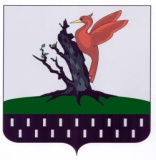 ТАТАРСТАН РЕСПУБЛИКАСЫАЛАБУГА  МУНИЦИПАЛЬ РАЙОНЫ  ОЛЫ ШУРНЯК АВЫЛ ЖИРЛЕГЕ  БАШКАРМА КОМИТЕТЫ№ п/пВид объекта адресацииАдрес объекта адресацииКадастровый номер объекта адресации1Земельный участокРоссийская Федерация, Республика Татарстан, Елабужский  муниципальный район, Большешурнякское сельское поселение, село Большой Шурняк, улица Кирова, з/у 116:18:080101:292Земельный участокРоссийская Федерация, Республика Татарстан, Елабужский  муниципальный район, Большешурнякское сельское поселение, село Большой Шурняк, улица Кирова, з/у 216:18:080101:283Земельный участокРоссийская Федерация, Республика Татарстан, Елабужский  муниципальный район, Большешурнякское сельское поселение, село Большой Шурняк, улица Кирова, з/у 316:18:080101:274Земельный участокРоссийская Федерация, Республика Татарстан, Елабужский  муниципальный район, Большешурнякское сельское поселение, село Большой Шурняк, улица Кирова, з/у 416:18:080101:255Земельный участокРоссийская Федерация, Республика Татарстан, Елабужский  муниципальный район, Большешурнякское сельское поселение, село Большой Шурняк, улица Кирова, з/у 516:18:080101:266Земельный участокРоссийская Федерация, Республика Татарстан, Елабужский  муниципальный район, Большешурнякское сельское поселение, село Большой Шурняк, улица Кирова, з/у 616:18:080101:217Земельный участокРоссийская Федерация, Республика Татарстан, Елабужский  муниципальный район, Большешурнякское сельское поселение, село Большой Шурняк, улица Кирова, з/у 716:18:080101:248Земельный участокРоссийская Федерация, Республика Татарстан, Елабужский  муниципальный район, Большешурнякское сельское поселение, село Большой Шурняк, улица Кирова, з/у 816:18:080101:199Земельный участокРоссийская Федерация, Республика Татарстан, Елабужский  муниципальный район, Большешурнякское сельское поселение, село Большой Шурняк, улица Кирова, з/у 916:18:080101:2310Земельный участокРоссийская Федерация, Республика Татарстан, Елабужский  муниципальный район, Большешурнякское сельское поселение, село Большой Шурняк, улица Кирова, з/у 1016:18:080101:1611Земельный участокРоссийская Федерация, Республика Татарстан, Елабужский  муниципальный район, Большешурнякское сельское поселение, село Большой Шурняк, улица Кирова, з/у 1116:18:080101:16212Земельный участокРоссийская Федерация, Республика Татарстан, Елабужский  муниципальный район, Большешурнякское сельское поселение, село Большой Шурняк, улица Кирова, з/у 1216:18:080101:813Земельный участокРоссийская Федерация, Республика Татарстан, Елабужский  муниципальный район, Большешурнякское сельское поселение, село Большой Шурняк, улица Кирова, з/у 1316:18:080101:2014Земельный участокРоссийская Федерация, Республика Татарстан, Елабужский  муниципальный район, Большешурнякское сельское поселение, село Большой Шурняк, улица Кирова, з/у 1416:18:080101:615Земельный участокРоссийская Федерация, Республика Татарстан, Елабужский  муниципальный район, Большешурнякское сельское поселение, село Большой Шурняк, улица Кирова, з/у 1516:18:080101:1816Земельный участокРоссийская Федерация, Республика Татарстан, Елабужский  муниципальный район, Большешурнякское сельское поселение, село Большой Шурняк, улица Кирова, з/у 1616:18:080101:417Земельный участокРоссийская Федерация, Республика Татарстан, Елабужский  муниципальный район, Большешурнякское сельское поселение, село Большой Шурняк, улица Кирова, з/у 1716:18:080101:918Земельный участокРоссийская Федерация, Республика Татарстан, Елабужский  муниципальный район, Большешурнякское сельское поселение, село Большой Шурняк, улица Кирова, з/у 1816:18:080101:219Земельный участокРоссийская Федерация, Республика Татарстан, Елабужский  муниципальный район, Большешурнякское сельское поселение, село Большой Шурняк, улица Кирова, з/у 1916:18:080101:720Земельный участокРоссийская Федерация, Республика Татарстан, Елабужский  муниципальный район, Большешурнякское сельское поселение, село Большой Шурняк, улица Кирова, з/у 2116:18:080101:521Земельный участокРоссийская Федерация, Республика Татарстан, Елабужский  муниципальный район, Большешурнякское сельское поселение, село Большой Шурняк, улица Кирова, з/у 2316:18:080101:322Земельный участокРоссийская Федерация, Республика Татарстан, Елабужский  муниципальный район, Большешурнякское сельское поселение, село Большой Шурняк, улица Кирова, з/у 11А16:18:080101:22